ISPIŠI NAZIVE PREDMETA SA SLIKA U BILJEŽNICU. PAZI! OVDJE SU NEKI PREDMETI POGREŠNO SORTIRANI! OBOJI RIJEČI BOJOM BOJE KONTEJNERA U KOJI ZAPRAVO PREDMETI SPADAJU.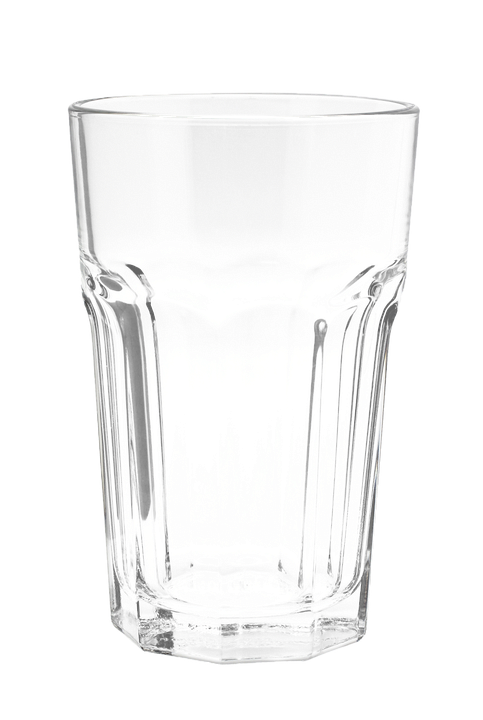 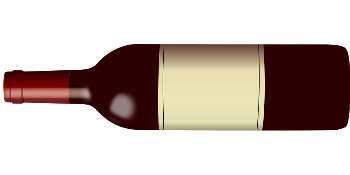 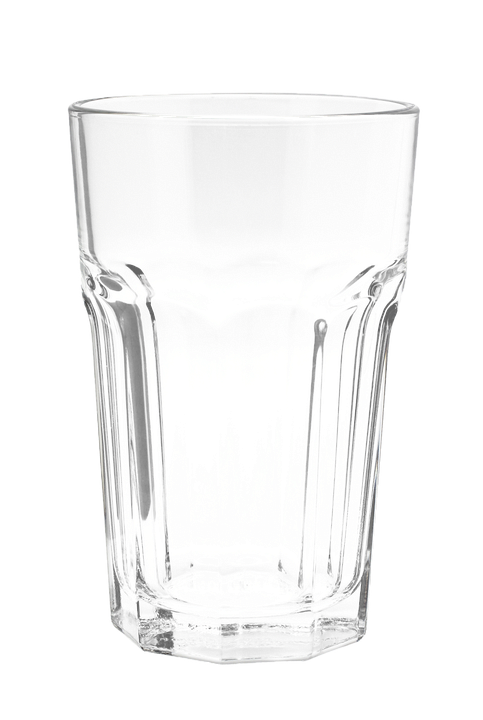 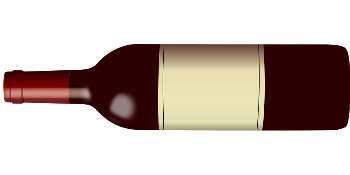 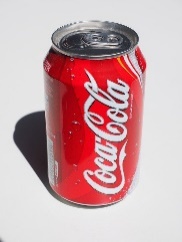 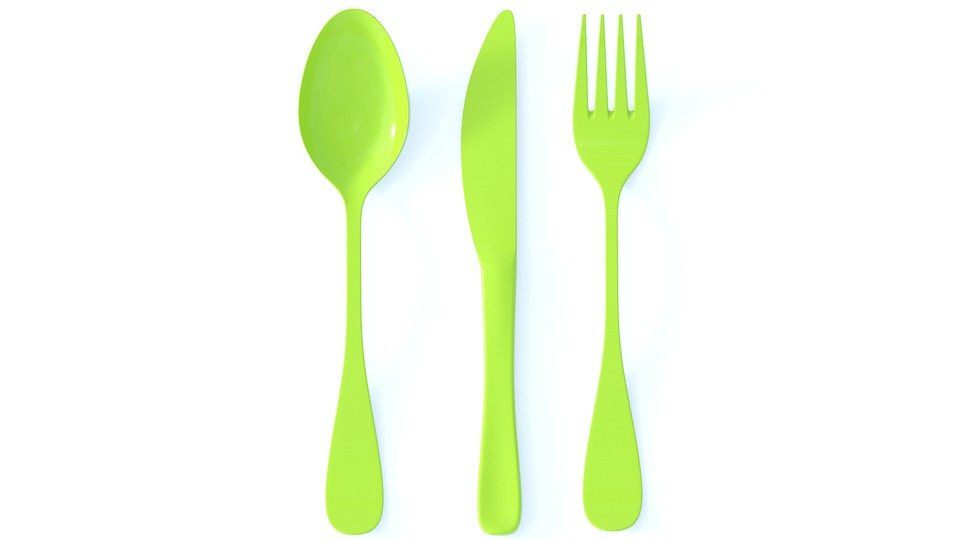 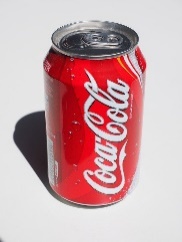 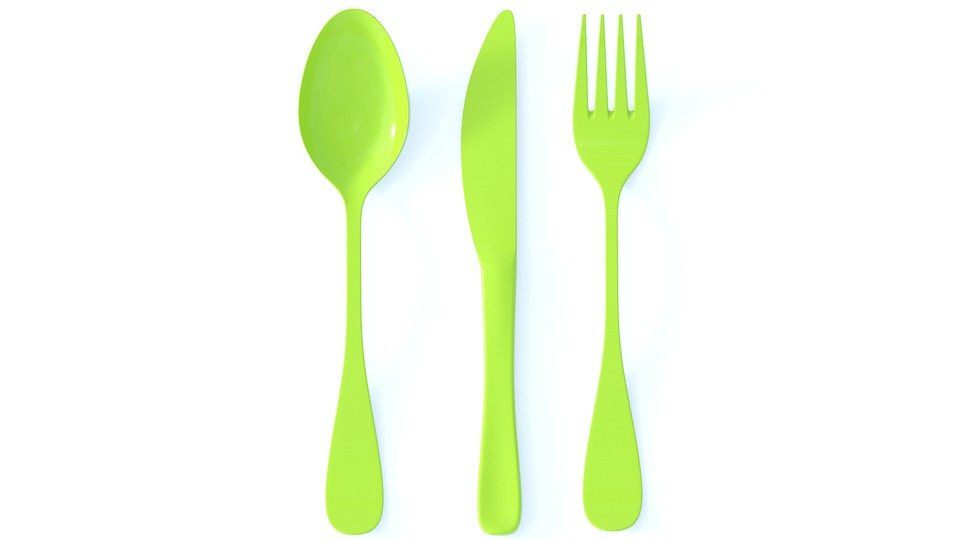 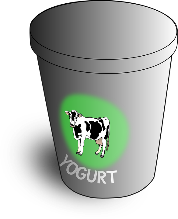 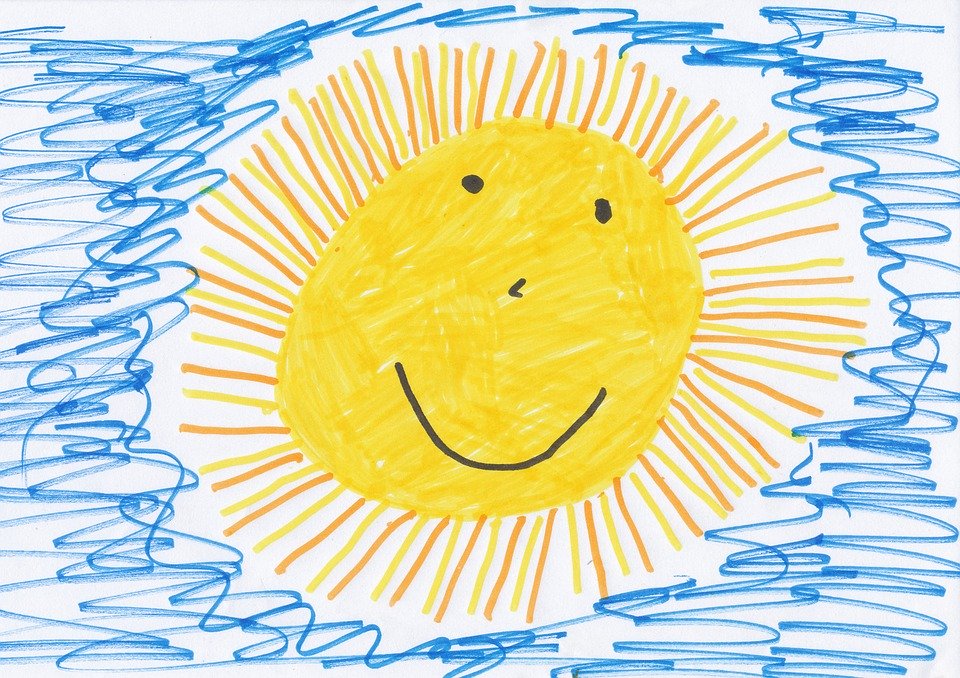 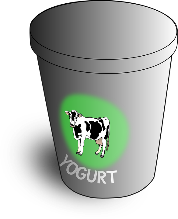 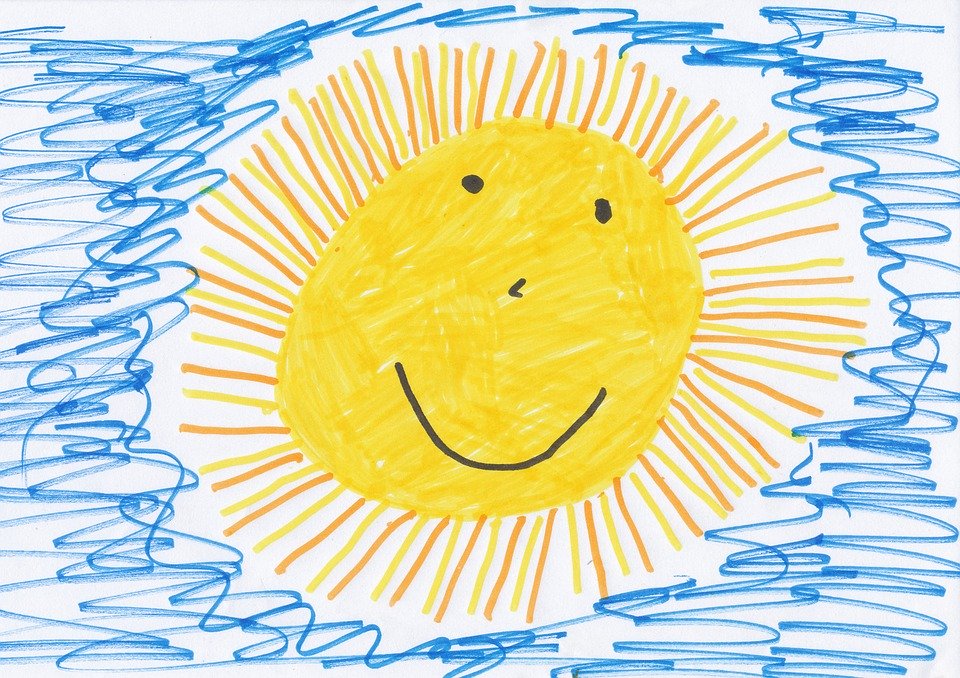 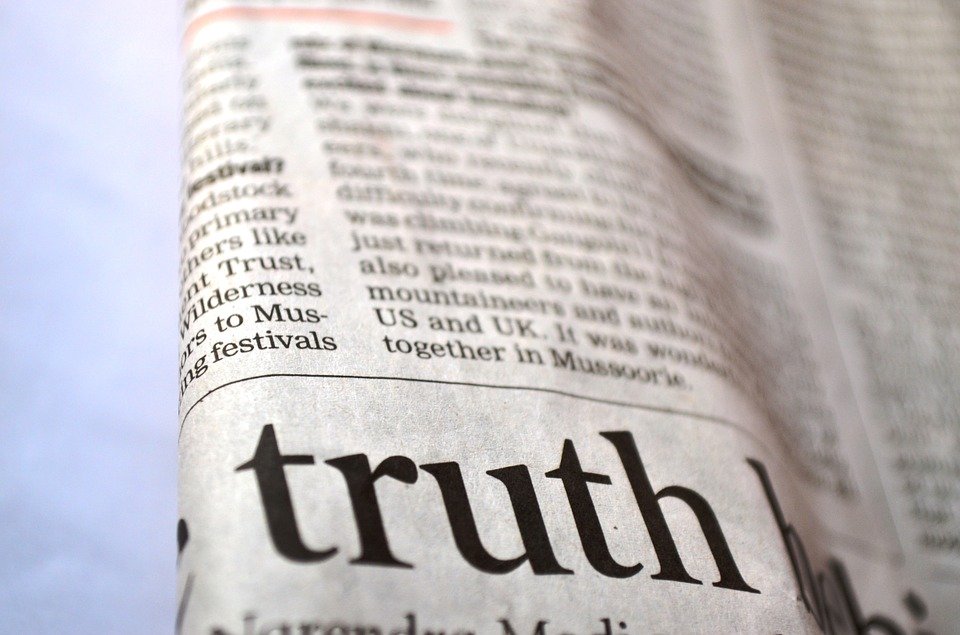 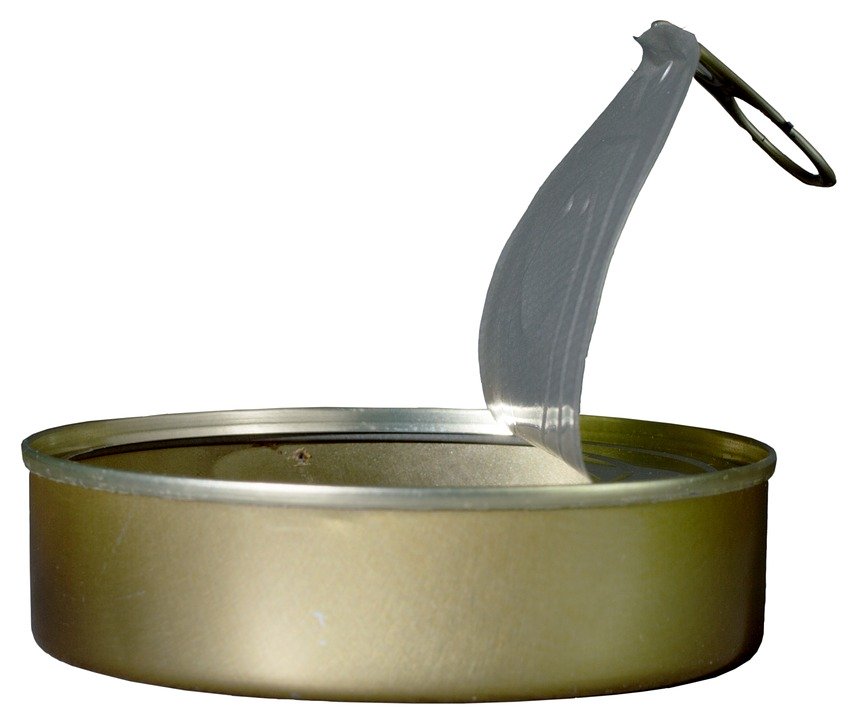 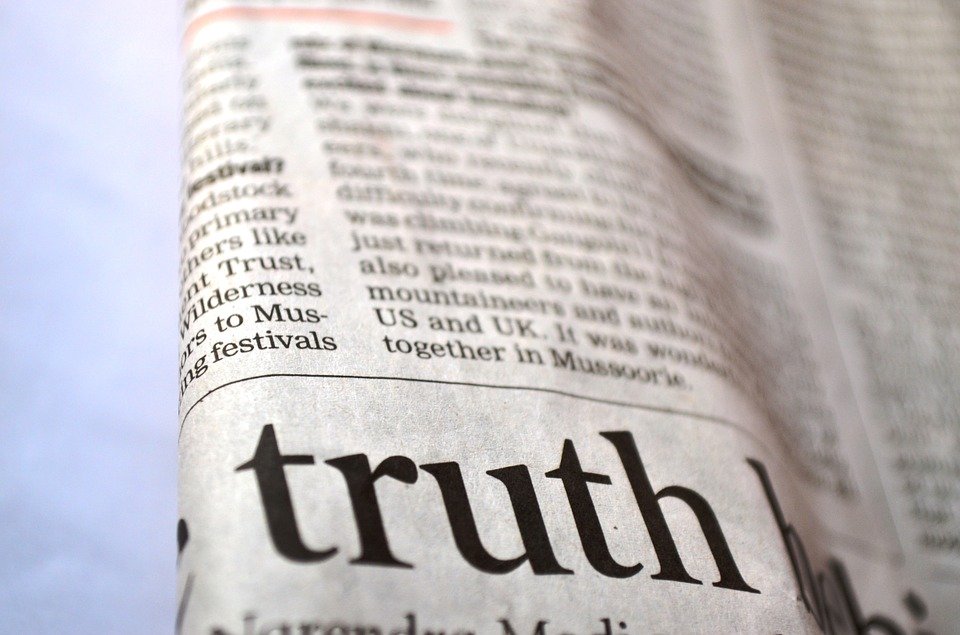 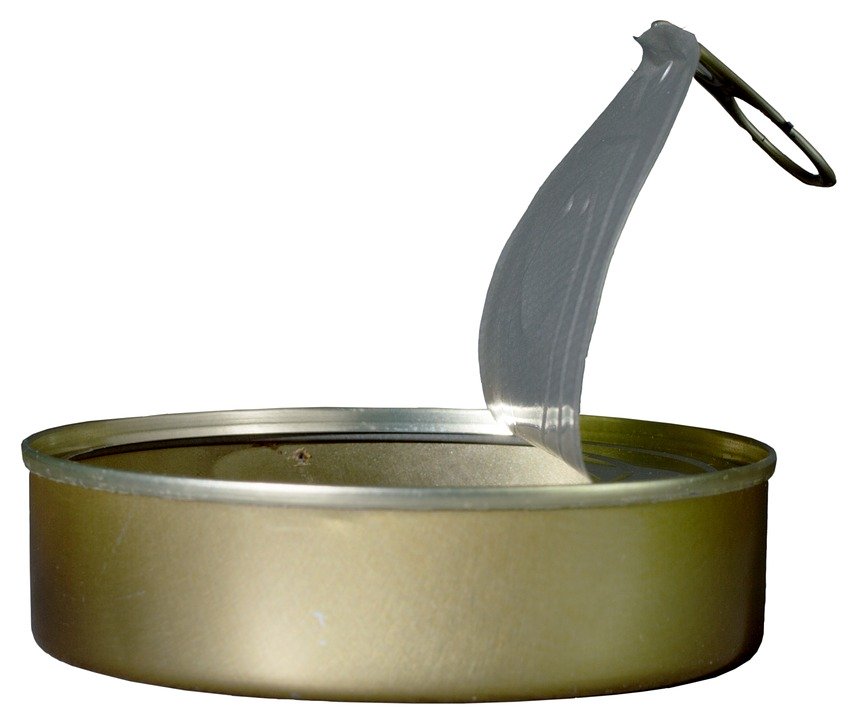 Prepiši točne tvrdnje u bilježnicu.Za okoliš je bolje da se tuširamo nego kupamo.         Dim tvornica čisti zrak.                                                     Okoliš trebamo čuvati jer je i čovjek dio prirode.        Slika 1: maja7777, PixabaySlika 2: user:Clker-Free-Vector-Images, PixabaySlika 3: PDPics, PixabaySlika 4: Humusak, PixabaySlika 5: OpenClipart-Vectors, PixabaySlika 6: joduma, PixabaySlika 7: Hans, PixabaySlika 8: kalhh, Pixabay